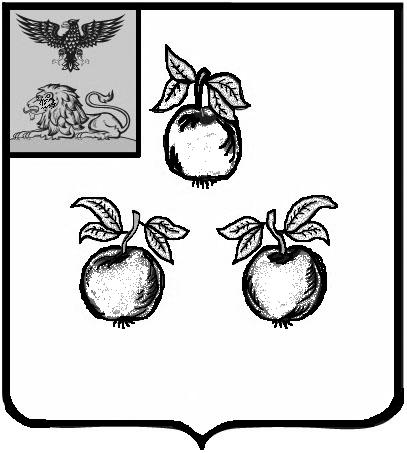 БЕЛГОРОДСКАЯ ОБЛАСТЬАДМИНИСТРАЦИЯ МУНИЦИПАЛЬНОГО РАЙОНА«КОРОЧАНСКИЙ РАЙОН» ПОСТАНОВЛЕНИЕКороча«_____»__________________ 2022 г.                                                                                                            №_________О выявлении правообладателей ранее учтенного объекта недвижимостиВ соответствии со статьей 69.1 Федерального закона от 13 июля 2015 года № 218-ФЗ «О государственной регистрации недвижимости» администрация муниципального района «Корочанский район» п о с т а н о в л я е т: В отношении земельного участка с кадастровым номером 31:09:1502010:17 общей площадью 4800 кв.м, расположенного по адресу: Белгородская область, Корочанский район, с. Ломово, ул. Мозгового, д. 49, в качестве его правообладателей, владеющих данным земельным участком на праве собственности, выявлены Филиппова Светлана Федоровна,                               … года рождения,  место рождения: …, паспорт гражданина Российской Федерации серия …, выдан …, код подразделения: …, СНИЛС …, проживающая по адресу: … и Дятлов Александр Федорович, … года рождения,  место рождения: …, паспорт гражданина Российской Федерации серия … № …, выдан …, код подразделения: …, СНИЛС …, проживающий по адресу: ….Право собственности Филипповой Светланы Федоровны и Дятлова Александра Федоровича на указанный в пункте 1 настоящего постановления земельный участок подтверждается материалами наследственного дела … к имуществу умершего 22 декабря 2010 года Дятлова Федора Васильевича (письмо от 26 мая 2022 года № 803, выданное нотариусом Корочанского нотариального округа Белгородской области Ореховой Юлией Владимировной) (прилагается).Комитету муниципальной собственности и земельных отношений администрации района (Бувалко И.В.) в срок не более пяти рабочих дней со дня принятия данного постановления:- направить заявление о внесении в Единый государственный реестр недвижимости сведений о правообладателях на указанный в пункте 1 настоящего постановления объект недвижимости; - направить копию данного решения Филипповой С.Ф. и Дятлову А.Ф. по адресу регистрации по месту жительства, либо вручить с распиской в получении.Контроль за исполнением постановления возложить на заместителя главы администрации района – председателя комитета муниципальной  собственности и земельных отношений Бувалко И.В.Глава администрацииКорочанского района                                                                        Н.В. Нестеров 